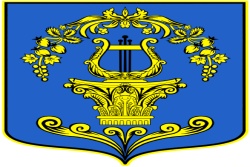 СОВЕТ ДЕПУТАТОВ МУНИЦИПАЛЬНОГО ОБРАЗОВАНИЯТАИЦКОЕ ГОРОДСКОЕ ПОСЕЛЕНИЕГАТЧИНСКОГО МУНИЦИПАЛЬНОГО РАЙОНА ЛЕНИНГРАДСКОЙ ОБЛАСТИРЕШЕНИЕОт   20 февраля   2020 года               	                                                  №   39Об отчете главы администрации муниципального образования Таицкое городское поселение Гатчинского муниципального района Ленинградской области «О результатах своей деятельности и деятельности местной администрации за 2019 год» Заслушав отчет главы местной администрации, в соответствии с п. 2 ч.6.1. ст. 37 Федерального закона от 06.10.2003 №131-ФЗ «Об общих принципах организации местного самоуправления в Российской Федерации», руководствуясь уставом МО,совет депутатов МО Таицкое городское поселение РЕШИЛ:1. Принять к сведению отчет главы администрации муниципального образования Таицкое городское поселение Гатчинского муниципального района Ленинградской области Львович И.В. «О результатах своей деятельности и деятельности местной администрации за 2019 год».2. Признать работу главы администрации муниципального образования Таицкое городское поселение Гатчинского муниципального района Ленинградской области и работу местной администрации удовлетворительной. 3. Настоящее решение вступает в силу со дня принятия и подлежит размещению на официальном сайте в информационно-коммуникационной сети «Интернет».        Глава муниципального образования	Т.П. Павлова